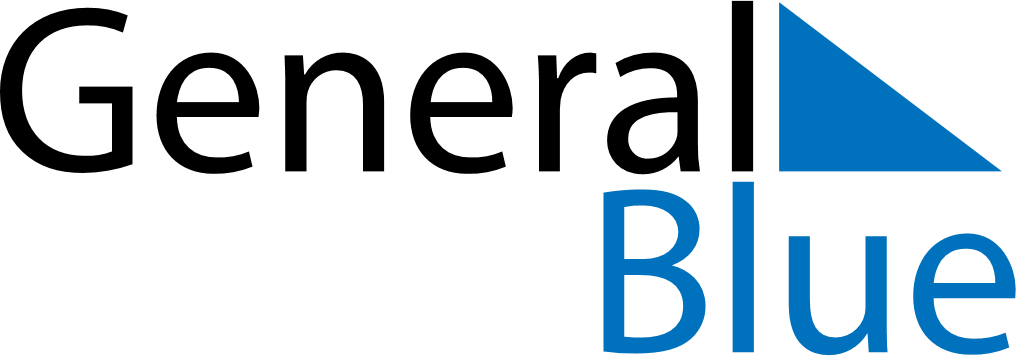 November 2028November 2028November 2028PolandPolandMondayTuesdayWednesdayThursdayFridaySaturdaySunday12345All Saints’ Day6789101112Independence Day131415161718192021222324252627282930